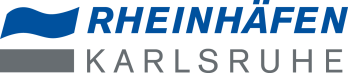 E-mail: Liegeplatzreservierung@rheinhafende1 Zahlungspflichtiger (gemäß Punkt 51 der Benutzungsordnung für das Anlegen von Personenschiffen):2 Umsatzsteuer-Identifikationsnummer:3 Ansprechpartner (nur, wenn von obiger Anschrift abweichend!):4 Schiffsname:5 Schiffsmaße:6 Gewünschte/r Anlegetermin/e:7 Wird Wasser benötigt? Strom können wir zur Zeit keinen anbieten! Der Benutzungsordnung für das Anlegen von Personenschiffen in ihrer aktuellen Fassung wird hiermit zugestimmt.Anfrage für die Benutzung einer Anlegestelle im Rheinhafen KarlsruheDie gelb unterlegten Felder sind Pflichtfelder!Anfrage für die Benutzung einer Anlegestelle im Rheinhafen KarlsruheDie gelb unterlegten Felder sind Pflichtfelder!Anfrage für die Benutzung einer Anlegestelle im Rheinhafen KarlsruheDie gelb unterlegten Felder sind Pflichtfelder!Datum:Firma:Straße und HausnummerPostleitzahl und Ort:Land:UID-NrFirma:Ansprechpartner:Straße und HausnummerPostleitzahl und Ort:Land:Schiffsname:Max Länge = 135 MeterMax Länge = 135 MeterMax Länge = 135 MeterMax Breite = 17 MeterMax Breite = 17 MeterMax Breite = 17 MeterLänge:mBreite:mWird von der KVVH GmbH ausgefüllt!Wird von der KVVH GmbH ausgefüllt!Wird von der KVVH GmbH ausgefüllt!Wochentag:Datum:Datum:Ankunft:Ankunft:Ankunft:Abfahrt:Abfahrt:BemerkungenEntgelt €nettozuzügl. MwSt.UhrUhrUhrUhrUhrUhrUhrUhrUhrUhrUhrUhrUhrUhrUhrUhrUhrUhrUhrUhrUhrUhrUhrUhrUhrUhrUhrUhrUhrUhrUhrUhrUhrUhrUhrUhrUhrUhrUhrUhrUhrUhrJANEINBerechnung nach VerbrauchEntgelt €nettozuzügl. MwSt.WasserWasser